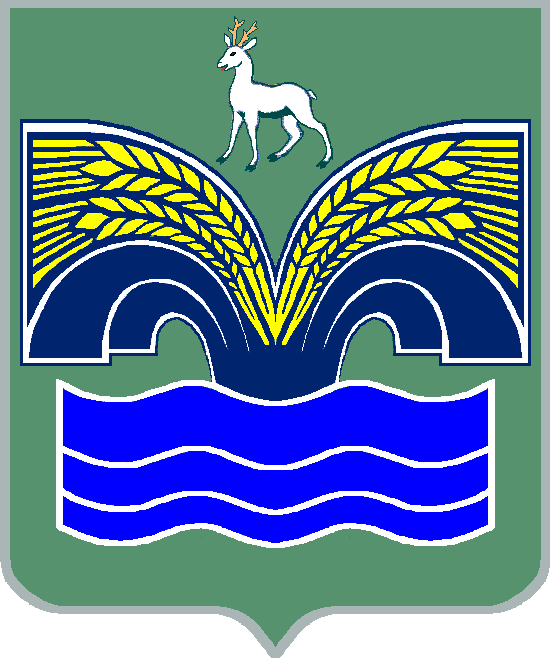 АДМИНИСТРАЦИЯГОРОДСКОГО  поселения  НОВОСЕМЕЙКИНОмуниципального  района  КрасноярскийСамарской  областиПОСТАНОВЛЕНИЕот  08 июля  2019 года  №  54Об утверждении отчета об исполнении бюджета городского поселения Новосемейкино муниципального района Красноярский Самарской области за 1 полугодие 2019 годаВ соответствии с ч.5 ст.264.2 Бюджетного кодекса Российской Федерации, ч.6 ст.52 Федерального закона от 06.10.2003 г. № 131-ФЗ « Об общих принципах организации местного самоуправления в Российской Федерации», п.4 ст.77 Устава городского поселения Новосемейкино, ПОСТАНОВЛЯЮ:1.Утвердить прилагаемый отчет об исполнении бюджета городского поселения Новосемейкино муниципального района Красноярский Самарской области за 1 полугодие 2019 года.2.Направить отчет об исполнении бюджета городского поселения Новосемейкино муниципального района Красноярский Самарской области за  1 полугодие  2019 года в Собрание Представителей городского поселения Новосемейкино муниципального района Красноярский Самарской области и в постоянную комиссию по бюджету Собрания Представителей городского поселения Новосемейкино муниципального района Красноярский.3.Опубликовать настоящее постановление в средствах массовой информации и разместить на официальном сайте администрации муниципального района Красноярский в разделе/поселения.4.Настоящее постановление вступает в силу со дня его официального опубликования.Глава городского поселения  Новосемейкино                          В.И. Лопатин                                муниципального района КрасноярскийСамарской областиУтвержден Постановлением администрациигородского поселения Новосемейкиномуниципального района КрасноярскийСамарской областиот 08 июля 2019г № 54  Отчет об исполнении бюджета городского поселения Новосемейкино муниципального района Красноярский Самарской области за 1 полугодие 2019 годаТаблица 1Объем поступления доходов по основным источникамТаблица 2Ведомственная структура расходов местного бюджета за 1 полугодие 2019 годаТаблица 3Распределение бюджетных ассигнований по разделам, подразделам, целевым статьям (муниципальным программам и непрограммным направлениям деятельности), группам и подгруппам видов расходов классификации расходов бюджета поселенияТаблица 4Источники внутреннего финансирования дефицита местного бюджета за 1 полугодие  2019 года Таблица 5Сведения о муниципальных служащих администрации городского поселения НовосемейкиноКод бюджетной классификацииНаименование доходаПлан (тыс.руб.)Факт(тыс.руб.)000 100 00000 00 0000 000Налоговые и неналоговые доходы49 493,917 472,2000 101 00000 00 0000 000Налоги на прибыль, доходы14 120,05 455,5000 101 02000 01 0000 110Налог на доходы физических лиц14 120,05 455,5000 103 00000 00 0000 000Налоги на товары (работы, услуги), реализуемые на территории Российской Федерации4 082,92 127,3000 105 00000 00 0000 000Налоги на совокупный доход5,04,7000 105 03000 01 0000 110Единый сельскохозяйственный налог5,04,7000 106 00000 00 0000 000Налоги на имущество27 361,07 943,6000 106 01000 00 0000 110Налог на имущество физических лиц4 861,0665,3000 106 06000 00 0000 110Земельный налог22 500,07 278,3000 111 00000 00 0000 000Доходы от использования имущества, находящегося в государственной и муниципальной собственности3 495,01 609,4000 111 05013 13 0000 120Доходы, получаемые в виде арендной платы за земельные участки, государственная собственность на которые не разграничена и которые расположены в границах поселений, а также средства от продажи права на заключение договоров аренды указанных земельных участков1 675,0844,2000 111 05035 13 0000 120Доходы от сдачи в аренду имущества, находящегося в оперативном управлении органов управления городских поселений и созданных ими учреждений (за исключением имущества муниципальных бюджетных и автономных учреждений)640,0176,3000 111 05075 13 0000 120Доходы от сдачи в аренду имущества, составляющего казну городских поселений (за исключением земельных участников)800,0389,6000 111 05314 13 0000 120Плата по соглашениям об установлении сервитута, заключенными органами местного самоуправления городских поселений, государственными или муниципальными предприятиями либо государственными или муниципальными учреждениями в отношении земельных участков, государственная собственность на которые не разграничена и которые расположены в границах городских поселений0,00,4000 111 09045 13 0000 120Прочие поступления от использования имущества, находящегося в собственности городских поселений (за исключением имущества муниципальных бюджетных и автономных учреждений, а также имущества муниципальных унитарных предприятий, в том числе казенных)380,0199,3000 114 00000 00 0000 000Доходы от продажи материальных и нематериальных активов350,0228,1000 114 06013 13 0000 430Доходы от продажи земельных участков, государственная собственность на которые не разграничена и которые расположены в границах поселений100,025,4000 114 06313 13 0000 430Плата за увеличение площади земельных участников, находящихся в частной собственности, в результате перераспределения таких земельных участков и земель (или) земельных участков, государственная собственность на которые не разграничена и которые расположены в границах городских поселений250,0202,7000 116 00000 00 0000 000Штрафы, санкции, возмещение ущерба50,078,9000 116 90050 13 0000 140Прочие поступления от денежных взысканий (штрафов) и иных сумм в возмещение ущерба, зачисляемые в бюджеты городских поселений50,078,9000 117 00000 00 0000 000Прочие неналоговые доходы30,024,7000 117 05050 13 0000 180Прочие неналоговые доходы бюджетов городских поселений30,024,7000 200 00000 00 0000 000Безвозмездные поступления27 144,61 075,4000 202 00000 00 0000 000Безвозмездные поступления от других бюджетов бюджетной системы Российской Федерации15 396,4830,4000 202 10000 00 0000 150Дотации бюджетам бюджетной системы Российской Федерации503,5351,8000 202 15001 13 0000 150Дотации бюджетам поселений на выравнивание бюджетной обеспеченности303,5151,8000 202 15002 13 0000 150Дотации бюджетам городских поселений на поддержку мер по обеспечению сбалансированности бюджетов200,0200,0000 202 20000 00 0000 150Субсидии бюджетам бюджетной системы Российской Федерации (межбюджетные субсидии)25 892,930,4  000 202 20077 13 0000 150 Субсидии бюджетам городских поселений на софинансирование капитальных вложений в объекты муниципальной собственности14 828,90,0000 202 20216 13 0000 150Субсидии бюджетам городских поселений на осуществление дорожной деятельности в отношении автомобильных дорог общего пользования, а также капитального ремонта и ремонта дворовых территорий многоквартирных домов, проездов к дворовым территориям многоквартирных домов населенных пунктов10 000,00,0000 202 29999 13 0000 150Прочие субсидии бюджетам городским поселения1 064,030,4000 202 30000 00 0000 000Субвенции бюджетам субъектов Российской Федерации  и муниципальных образований448,2448,2000 202 35118 13 0000 150Субвенции бюджетам городских поселений на осуществление первичного воинского учета на территориях, где отсутствуют военные комиссариаты448,2448,2000 207 00000 00 0000 000Прочие безвозмездные поступления300,0000 207 05020 13 0000 150Поступления от денежных пожертвований, предоставляемых физическими лицами получателям средств бюджетов городских поселений300,040,0000 207 05030 13 0000 1500,0205,0Всего доходов:76 638,518 547,6КодНаименование главного распорядителя средств бюджета поселенияРазделПодразделЦелевая статья расходовВид расходовПлан тыс.руб.Факттыс.руб360Администрация городского поселения Новосемейкино муниципального района Красноярский Самарской области360Общегосударственные вопросы010011 232,74 567,5360Функционирование высшего должностного лица субъекта Российской Федерации и муниципального образования01021 000,0415,0360Непрограммные направления расходов бюджета поселений010298000000001 000,0415,0360Расходы на выплаты персоналу государственных (муниципальных) органов010298000000001201 000,0415,0360Функционирование Правительства Российской Федерации, высших исполнительных органов государственной власти субъектов Российской Федерации, местных администраций01048 630,64 039,1360Непрограммные направления расходов бюджета поселений010498000000008 630,64 039,1360Расходы на выплаты персоналу государственных (муниципальных) органов010498000000001207 000,03 390,9360Иные закупки товаров, работ и услуг для обеспечения государственных (муниципальных) нужд010498000000002401 100,0475,9360Иные межбюджетные трансферты01049800000000540330,682,6360Уплата налогов, сборов и иных платежей01049800000000850200,089,7360Обеспечение деятельности финансовых, налоговых и таможенных органов и органов финансового (финансово-бюджетного) надзора0106345,9113,4360Непрограммные направления расходов бюджета поселений01069800000000345,9113,4360Иные межбюджетные трансферты01069800000000540345,9113,4360Резервные фонды0111100,00,0360Непрограммные направления расходов бюджета поселения01119800000000100,00,0360Резервные средства01119800000000870100,00,0360Другие общегосударственные вопросы01131 156,20,0360Непрограммные направления расходов бюджета поселений011398000000001 156,20,0360Иные межбюджетные трансферты011398000000005401 156,20,0360Национальная оборона0200448,2179,1360Мобилизационная и вневойсковая подготовка0203448,2179,1360Непрограммные направления расходов бюджета поселения02039800000000448,2179,1360Расходы на выплаты персоналу государственных (муниципальных) органов02039800000000120448,2179,1360Национальная безопасность и правоохранительная деятельность0300200,00,0360Другие вопросы в области национальной безопасности и правоохранительной деятельности0314200,00,0360Непрограммные направления расходов бюджета поселений03149800000000200,00,0360Иные межбюджетные трансферты03149800000000540200,00,0360Национальная экономика040014 146,9360Сельское хозяйство и рыболовство040564,00,0360Непрограммные направления расходов бюджета поселений0405980000000064,00,0360Субсидии юридическим лицам (кроме некоммерческих организаций), индивидуальным предпринимателям, физическим лицам – производителям товаров, работ, услуг0405980000000081064,00,0360Дорожное хозяйство (дорожные фонды)040914 082,9465,7360Муниципальная программа «Модернизация и развитие автомобильных дорог общего пользования местного значения в городском поселении Новосемейкино  муниципального района Красноярский Самарской области  на 2016-2025 годы»0409010000000010 500,00,0360Иные закупки товаров, работ и услуг для обеспечения государственных (муниципальных) нужд0409010000000024010 500,00,0360Непрограммные направления расходов бюджета поселений040998000000003 582,9465,7360Иные закупки товаров, работ и услуг для обеспечения государственных (муниципальных) нужд040998000000002403 582,9465,7360Жилищно-коммунальное хозяйство050043 588,211 494,0360Жилищное хозяйство0501300,0177,0360Непрограммные направления расходов бюджета поселений05019800000000300,0177,0360Иные закупки товаров, работ и услуг для обеспечения государственных (муниципальных) нужд05019800000000850300,0177,0360Коммунальное хозяйство050214 828,90,0360Непрограммные направления расходов бюджета поселений0502980000000014 828,90,0360Иные межбюджетные трансферты0502980000000054014 828,90,0360Благоустройство050314 437,15 433,4360Непрограммные направления расходов бюджета поселений0503980000000014 437,15 433,4360Иные закупки товаров, работ и услуг для обеспечения государственных (муниципальных) нужд0503980000000024013 487,15 433,4360Иные межбюджетные трансферты05039800000000540950,00,0360Другие вопросы в области жилищно-коммунального хозяйства050514 022,25 883,6360Непрограммные направления расходов бюджета поселений0505980000000014 022,25 883,6360Расходы на выплаты персоналу казенных учреждений050598000000001107 000,03 862,7360Иные закупки товаров, работ и услуг для обеспечения государственных (муниципальных) нужд050598000000002406 922,21 941,7360Уплата налогов, сборов и иных платежей05059800000000850100,079,2360Образование0700450,0218,6360Молодежная политика0707450,0218,6360Непрограммные направления расходов бюджета поселений07079800000000450,0218,6360Иные закупки товаров, работ и услуг для обеспечения государственных (муниципальных) нужд07079800000000240450,0218,6360Культура, кинематография08004 562,4870,6360Культура08014 562,4870,6360Непрограммные направления расходов бюджета поселений080198000000004 562,4870,6360Иные межбюджетные трансферты080198000000005404 562,4870,6360Социальная политика1000690,0205,4360Пенсионное обеспечение1001600,0168,0360Непрограммные направления расходов бюджета поселений10019800000000600,0168,0360Публичные нормативные социальные выплаты гражданам10019800000000310600,0168,0360Охрана семьи и детства100490,037,4360Непрограммные направления расходов бюджета поселений1004980000000090,037,4360Иные закупки товаров, работ и услуг для обеспечения государственных (муниципальных) нужд1004980000000024090,037,4360Физическая культура и спорт11001 100,0378,0360Массовый спорт11021 100,0378,0360Непрограммные направления расходов бюджета поселений110298000000001 100,0378,0360Иные закупки товаров, работ и услуг для обеспечения государственных (муниципальных) нужд110298000000002401 100,0378,0360Средства массовой информации1200220,155,0360Периодическая печать и издательства1202220,155,0360Непрограммные направления расходов бюджета поселений12029800000000220,155,0360Иные межбюджетные трансферты12029800000000540220,155,0360Итого76 638,518 433,9Наименование главного распорядителя средств бюджета поселенияРазделПодразделЦелевая статья расходовВид расходовПлан тыс.руб.Факттыс.рубАдминистрация городского поселения Новосемейкино муниципального района Красноярский Самарской областиОбщегосударственные вопросы010011 232,74 567,5Функционирование высшего должностного лица субъекта Российской Федерации и муниципального образования01021 000,0415,0Непрограммные направления расходов бюджета поселений010298000000001 000,0415,0Расходы на выплаты персоналу государственных (муниципальных) органов010298000000001201 000,0415,0Функционирование Правительства Российской Федерации, высших исполнительных органов государственной власти субъектов Российской Федерации, местных администраций01048 630,64 039,1Непрограммные направления расходов бюджета поселений010498000000008 630,64 039,1Расходы на выплаты персоналу государственных (муниципальных) органов010498000000001207 000,03 390,9Иные закупки товаров, работ и услуг для обеспечения государственных (муниципальных) нужд010498000000002401 100,0475,9Иные межбюджетные трансферты01049800000000540330,682,6Уплата налогов, сборов и иных платежей01049800000000850200,089,7Обеспечение деятельности финансовых, налоговых и таможенных органов и органов финансового (финансово-бюджетного) надзора0106345,9113,4Непрограммные направления расходов бюджета поселений01069800000000345,9113,4Иные межбюджетные трансферты01069800000000540345,9113,4Резервные фонды0111100,00,0Непрограммные направления расходов бюджета поселения01119800000000100,00,0Резервные средства01119800000000870100,00,0Другие общегосударственные вопросы01131 156,20,0Непрограммные направления расходов бюджета поселений011398000000001 156,20,0Иные межбюджетные трансферты011398000000005401 156,20,0Национальная оборона0200448,2179,1Мобилизационная и вневойсковая подготовка0203448,2179,1Непрограммные направления расходов бюджета поселения02039800000000448,2179,1Расходы на выплаты персоналу государственных (муниципальных) органов02039800000000120448,2179,1Национальная безопасность и правоохранительная деятельность0300200,00,0Другие вопросы в области национальной безопасности и правоохранительной деятельности0314200,00,0Непрограммные направления расходов бюджета поселений03149800000000200,00,0Иные межбюджетные трансферты03149800000000540200,00,0Национальная экономика040014 146,9Сельское хозяйство и рыболовство040564,00,0Непрограммные направления расходов бюджета поселений0405980000000064,00,0Субсидии юридическим лицам (кроме некоммерческих организаций), индивидуальным предпринимателям, физическим лицам – производителям товаров, работ, услуг0405980000000081064,00,0Дорожное хозяйство (дорожные фонды)040914 082,9465,7Муниципальная программа «Модернизация и развитие автомобильных дорог общего пользования местного значения в городском поселении Новосемейкино  муниципального района Красноярский Самарской области  на 2016-2025 годы»0409010000000010 500,00,0Иные закупки товаров, работ и услуг для обеспечения государственных (муниципальных) нужд0409010000000024010 500,00,0Непрограммные направления расходов бюджета поселений040998000000003 582,9465,7Иные закупки товаров, работ и услуг для обеспечения государственных (муниципальных) нужд040998000000002403 582,9465,7Жилищно-коммунальное хозяйство050043 588,211 494,0Жилищное хозяйство0501300,0177,0Непрограммные направления расходов бюджета поселений05019800000000300,0177,0Иные закупки товаров, работ и услуг для обеспечения государственных (муниципальных) нужд05019800000000850300,0177,0Коммунальное хозяйство050214 828,90,0Непрограммные направления расходов бюджета поселений0502980000000014 828,90,0Иные межбюджетные трансферты0502980000000054014 828,90,0Благоустройство050314 437,15 433,4Непрограммные направления расходов бюджета поселений0503980000000014 437,15 433,4Иные закупки товаров, работ и услуг для обеспечения государственных (муниципальных) нужд0503980000000024013 487,15 433,4Иные межбюджетные трансферты05039800000000540950,00,0Другие вопросы в области жилищно-коммунального хозяйства050514 022,25 883,6Непрограммные направления расходов бюджета поселений0505980000000014 022,25 883,6Расходы на выплаты персоналу казенных учреждений050598000000001107 000,03 862,7Иные закупки товаров, работ и услуг для обеспечения государственных (муниципальных) нужд050598000000002406 922,21 941,7Уплата налогов, сборов и иных платежей05059800000000850100,079,2Образование0700450,0218,6Молодежная политика0707450,0218,6Непрограммные направления расходов бюджета поселений07079800000000450,0218,6Иные закупки товаров, работ и услуг для обеспечения государственных (муниципальных) нужд07079800000000240450,0218,6Культура, кинематография08004 562,4870,6Культура08014 562,4870,6Непрограммные направления расходов бюджета поселений080198000000004 562,4870,6Иные межбюджетные трансферты080198000000005404 562,4870,6Социальная политика1000690,0205,4Пенсионное обеспечение1001600,0168,0Непрограммные направления расходов бюджета поселений10019800000000600,0168,0Публичные нормативные социальные выплаты гражданам10019800000000310600,0168,0Охрана семьи и детства100490,037,4Непрограммные направления расходов бюджета поселений1004980000000090,037,4Иные закупки товаров, работ и услуг для обеспечения государственных (муниципальных) нужд1004980000000024090,037,4Физическая культура и спорт11001 100,0378,0Массовый спорт11021 100,0378,0Непрограммные направления расходов бюджета поселений110298000000001 100,0378,0Иные закупки товаров, работ и услуг для обеспечения государственных (муниципальных) нужд110298000000002401 100,0378,0Средства массовой информации1200220,155,0Периодическая печать и издательства1202220,155,0Непрограммные направления расходов бюджета поселений12029800000000220,155,0Иные межбюджетные трансферты12029800000000540220,155,0Итого76 638,518 433,9Код администратораКод источника финансированияНаименование кода группы, подгруппы, статьи, вида источника финансирования дефицита бюджета, кода классификации операций сектора  муниципального управления, относящихся к источникам финансирования дефицита местного бюджетаПлан (тыс.руб.)Факт (тыс.руб.)36001000000000000000Источники внутреннего финансирования дефицитов бюджетов0,0-113,736001050000000000000Изменение остатков средств на счетах по учету средств бюджетов0,0-113,736001050000000000500Увеличение остатков средств бюджета-76 638,5-18 547,636001050200000000500Увеличение прочих остатков средств бюджетов-76 638,5-18 547,636001050201000000510Увеличение прочих остатков денежных средств бюджетов-76 638,5-18 547,636001050201100000510Увеличение прочих остатков денежных средств бюджетов поселений-76 638,5-18 547,636001050000000000600Уменьшение остатков средств бюджетов76 638,518 433,936001050200000000600Уменьшение прочих остатков средств бюджетов76 638,518 433,936001050201000000610Уменьшение прочих остатков денежных средств бюджетов76 638,518 433,936001050201100000610Уменьшение прочих остатков денежных средств  бюджетов поселений76 638,518 433,9№ п/пЧисленностьДенежное содержание за 1 полугодие 2019 года, (тыс.руб)193 352,6итого93,352,6